.ROCK RIGHT OVER LEFT, RECOVER, ¼ TURN RIGHT, BRUSH, STEP LEFT OVER RIGHT, STEP BACK RIGHT, TURN ¼ LEFT, BRUSHRIGHT SIDE, BEHIND, ¼ TURN RIGHT, SHUFFLE FORWARD, ½ PIVOT, SHUFFLESIDE ROCK RIGHT, RECOVER, TRIPLE ACROSS LEFT, SIDE ROCK LEFT, RECOVER, TRIPLE ACROSS RIGHTSTEP RIGHT WITH ¼ TURN LEFT, STEP LEFT WITH ½ TURN LEFT, SHUFFLE FORWARD, FORWARD, ½ PIVOT, SHUFFLE FORWARDREPEATSouthern Tears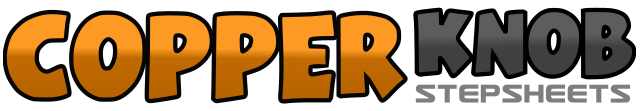 .......Count:32Wall:2Level:Improver.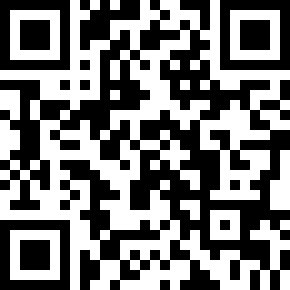 Choreographer:Duane RichardsDuane RichardsDuane RichardsDuane RichardsDuane Richards.Music:Cadillac Tears - Kevin DenneyCadillac Tears - Kevin DenneyCadillac Tears - Kevin DenneyCadillac Tears - Kevin DenneyCadillac Tears - Kevin Denney........1-2Step right over left, recover on left3-4Step right into ¼ turn right, brush left forward (facing 3:00 wall)5-6Step left over right, step back on right7-8Step left into ¼ turn left, brush right forward (facing 12:00 wall)9-10Step right to side, step left behind11&12¼ turn right shuffle forward (right, left, right) (facing 3:00 wall)13-14Step forward on ball of left, pivot ½ turn right15&16Shuffle forward (left, right, left)17-18Step right to side, recover left19&20Step right over left, step left to side, step right over left21-22Step left to side, recover right23&24Step left over right, step right to side, step left over right25-26(Traveling to the right) step the right to the side with a ¼ turn left, step back with the left into a ½ turn left27&28Shuffle forward (right, left, right) (facing 12:00 wall)29-30Step forward on ball of left, pivot ½ turn right31&32Shuffle forward (left, right, left) (facing 6:00 wall)